§2430-N.  Report to the LegislatureBy February 15th each year, the department shall submit a report that does not disclose identifying information about qualifying patients, cardholders or medical providers to the joint standing committee of the Legislature having jurisdiction over medical cannabis matters that contains for the previous year unless otherwise indicated, at a minimum:  [PL 2023, c. 365, §25 (NEW).]1.  Applications and renewals.  The number of applications and renewals filed for registry identification cards and registration certificates;[PL 2023, c. 365, §25 (NEW).]2.  Patients and caregivers.  The number of qualifying patients and registered caregivers approved in each county;[PL 2023, c. 365, §25 (NEW).]3.  Suspensions or revocations.  The number of registry identification cards suspended or revoked;[PL 2023, c. 365, §25 (NEW).]4.  Medical providers.  The number of medical providers providing written certifications for qualifying patients;[PL 2023, c. 365, §25 (NEW).]5.  Dispensaries, manufacturing facilities and testing facilities.  The number of registered dispensaries, manufacturing facilities and cannabis testing facilities approved in each county;[PL 2023, c. 365, §25 (NEW).]6.  Officers, directors and assistants.  The number of officers, directors and assistants of registered caregivers and registered dispensaries, manufacturing facilities and cannabis testing facilities;[PL 2023, c. 365, §25 (NEW).]7.  Medical Use of Cannabis Fund.  The revenue and expenses of the Medical Use of Cannabis Fund established in section 2430; and[PL 2023, c. 365, §25 (NEW).]8.  Sales tax revenue.  The sales tax revenue from the sale of cannabis for medical use deposited into the General Fund for the current and prior fiscal years.[PL 2023, c. 365, §25 (NEW).]SECTION HISTORYPL 2023, c. 365, §25 (NEW). The State of Maine claims a copyright in its codified statutes. If you intend to republish this material, we require that you include the following disclaimer in your publication:All copyrights and other rights to statutory text are reserved by the State of Maine. The text included in this publication reflects changes made through the First Regular and First Special Session of the 131st Maine Legislature and is current through November 1, 2023
                    . The text is subject to change without notice. It is a version that has not been officially certified by the Secretary of State. Refer to the Maine Revised Statutes Annotated and supplements for certified text.
                The Office of the Revisor of Statutes also requests that you send us one copy of any statutory publication you may produce. Our goal is not to restrict publishing activity, but to keep track of who is publishing what, to identify any needless duplication and to preserve the State's copyright rights.PLEASE NOTE: The Revisor's Office cannot perform research for or provide legal advice or interpretation of Maine law to the public. If you need legal assistance, please contact a qualified attorney.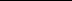 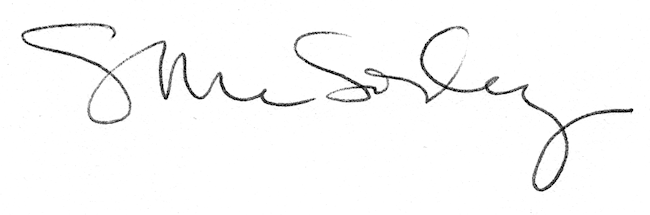 